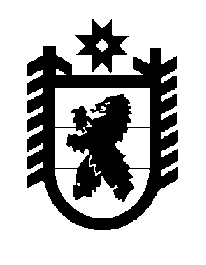 Российская Федерация Республика Карелия    ПРАВИТЕЛЬСТВО РЕСПУБЛИКИ КАРЕЛИЯПОСТАНОВЛЕНИЕот 19 апреля 2012 года № 119-Пг. ПетрозаводскО внесении изменений в постановление Правительства Республики Карелия от 25 ноября 2010 года № 274-П Правительство Республики Карелия п о с т а н о в л я е т:Внести в пункт 9 Положения о Государственном комитете Республики Карелия по управлению государственным имуществом и размещению заказов для государственных нужд, утвержденного постановлением Правительства Республики Карелия от 25 ноября 2010 года № 274-П "Об утверждении Положения о Государственном комитете Республики Карелия по управлению государственным имуществом и размещению заказов для государственных нужд" (Собрание законодательства Республики Карелия, 2010, № 11, ст.1476; 2011, № 9, ст. 1454; Карелия, 2012, 26 января, 29 марта), следующие изменения:1) подпункт 15 изложить в следующей редакции:"15) рассматривает ходатайства заинтересованных лиц о переводе из одной категории в другую земель (земельных участков), находящихся в собственности Республики Карелия, земель сельскохозяйственного назначения, находящихся в муниципальной и частной собственности (земельных участков в составе таких земель), а также земель (земельных участков), государственная собственность на которые не разграничена;";2) дополнить подпунктом 151 следующего содержания:"151) разрабатывает с учетом предложений заинтересованных органов исполнительной власти Республики Карелия предложения для Правительства Республики Карелия о переводе из одной категории в другую земель (земельных участков), находящихся в собственности Республики Карелия, земель сельскохозяйственного назначения, находящихся в муниципальной и частной собственности (земельных участков в составе таких земель), а также земель (земельных участков), государственная собственность на которые не разграничена;";3) подпункт 35 изложить в следующей редакции:"35) принимает решение о предоставлении земельных участков, находящихся в собственности Республики Карелия, в собственность, постоянное (бессрочное) пользование, аренду, безвозмездное срочное пользование, ограниченное пользование (сервитут);";4) дополнить подпунктами 351, 352, 353 следующего содержания:"351) предоставляет земельные участки, находящиеся в собственности Республики Карелия, на которых расположены здания, строения, сооружения, в собственность, постоянное (бессрочное) пользование, аренду, безвозмездное срочное пользование;352) предоставляет земельные участки, находящиеся в собственности Республики Карелия, для строительства; 353) предоставляет земельные участки, находящиеся в собственности Республики Карелия, для целей, не связанных со строительством;";5) подпункт 42 изложить в следующей редакции:"42) дает согласие на распоряжение (за исключением отчуждения) недвижимым имуществом, закрепленным за государственными унитарными предприятиями Республики Карелия на праве хозяйственного ведения или оперативного управления;";6) дополнить подпунктом 421 следующего содержания:"421) дает согласие на распоряжение движимым имуществом закреп-ленным за:государственными унитарными предприятиями Республики Карелия на праве оперативного управления,государственными унитарными предприятиями Республики Карелия на праве хозяйственного ведения в случаях, когда такое согласие требуется в соответствии с правовыми актами Российской Федерации;";7) подпункт 43 изложить в следующей редакции:"43) при наличии  излишнего,  неиспользуемого либо используемого  не по назначению имущества,  закрепленного за государственным учреждением Республики Карелия на праве оперативного управления либо приобретенного государственным учреждением Республики Карелия за счет средств, выделенных ему из бюджета Республики Карелия на приобретение этого имущества, принимает решения по согласованию с соответствующим органом  исполнительной власти Республики Карелия по изъятию такого имущества;";8) дополнить подпунктом 431 следующего содержания:"431) дает согласие на распоряжение имуществом, принадлежащим государственному учреждению Республики Карелия на праве оперативного управления, с учетом требований части 21 статьи 10 Закона Республики Карелия от 6 июня 2000 года № 414-ЗРК "Об управлении и распоряжении государственным имуществом Республики Карелия";"; 9) подпункт 55 признать утратившим силу.          ГлаваРеспублики Карелия                                                                        А.В. Нелидов